        				February 18-24th  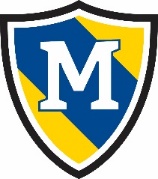 ThursdayFridayMonday   TuesdayWednesdayAM SnackWaffles ApplesauceFig NewtonsMilk Nutrigrain BarMilk Graham CrackersCream CheeseEnglish MuffinsJelly Lunch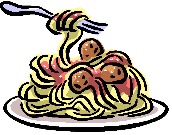 Macaroni and CheeseGreen BeansBananasMilkChicken AlfredoCornPineappleMilkPasta Salad w/Cheese Cubes and PepperoniBroccoliPeachesMilkChicken NuggetsCornApplesauceMilkTurkey & Cream Cheese RollupsCarrotsPineappleMilkPM SnackSaltines Cheese Slices Animal CrackersBananasGoldfish CraisinsCucumbersRanch Dip  Pretzel SticksHummus Dip